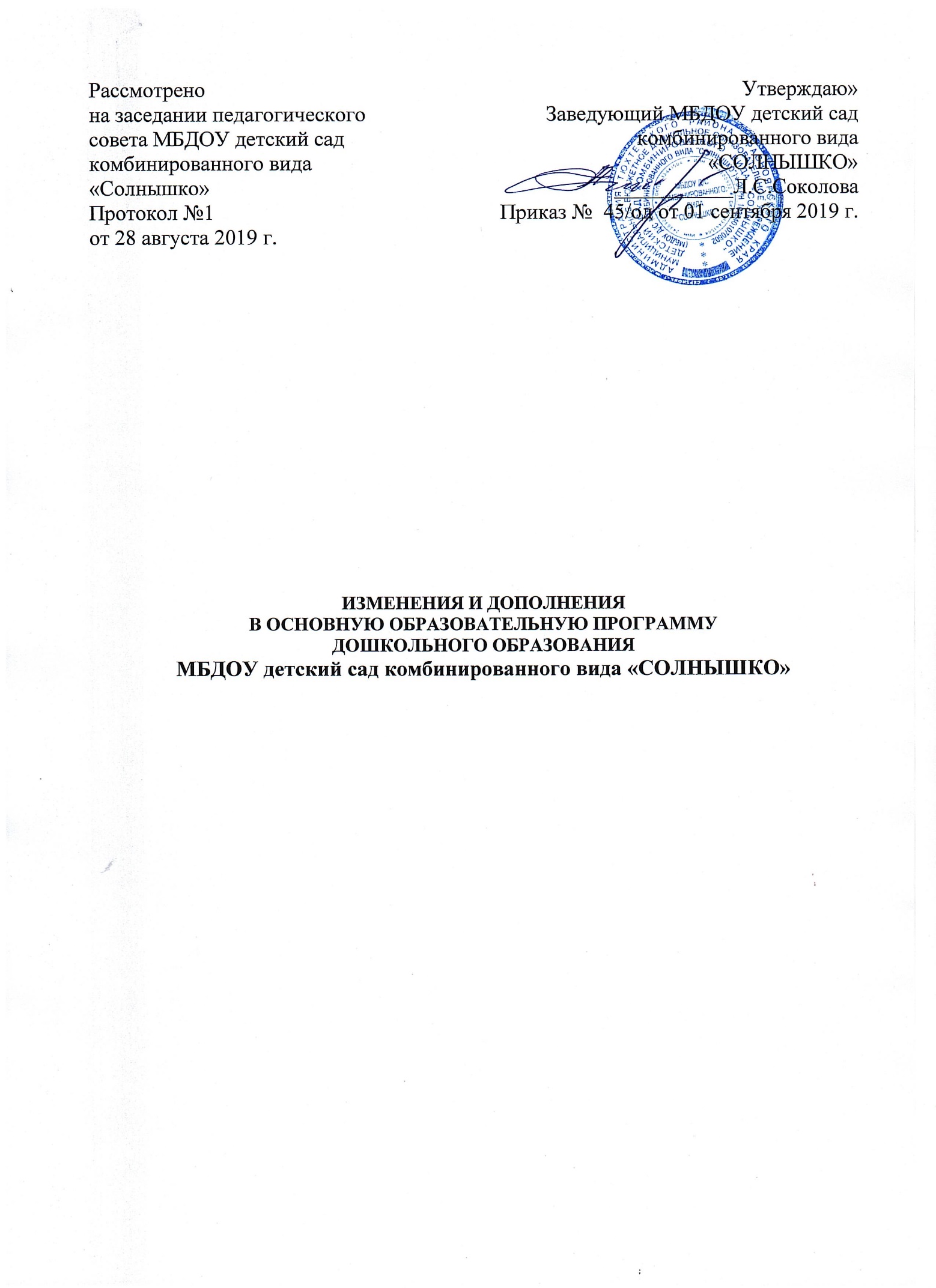     Внести изменения в основную образовательную программу дошкольного образования  МБДОУ детский сад комбинированного вида «Солнышко» следующие изменения и дополнения:Характер (содержание) вносимых изменений: Целевой раздел программыПояснительная записка1.1.1.Цели и задачи реализации Программы изменить задачи, в соответствии с ФГОС ДОобязательная частьохранять и укреплять физическое и психическое здоровье детей, в том числе их эмоциональное благополучие;обеспечить равные возможности для полноценного развития каждого ребенка в период дошкольного детства независимо от места жительства, пола, нации, языка, социального статуса, психофизиологических и других особенностей (в том числе ограниченных возможностей здоровья);обеспечить преемственность целей, задач и содержания образования, реализуемых в рамках образовательных программ различных уровней (далее - преемственность основных образовательных программ дошкольного и начального общего образования);создать благоприятные условия развития детей в соответствии с их возрастными и индивидуальными особенностями и склонностями, развития способностей и творческого потенциала каждого ребенка как субъекта отношений с самим собой, другими детьми, взрослыми и миром;объединить обучение и воспитание в целостный образовательный процесс на основе духовно-нравственных и социокультурных ценностей и принятых в обществе правил и норм поведения в интересах человека, семьи, общества;формировать общую культуру личности детей, в том числе ценность здорового образа жизни, развитие их социальных, нравственных, эстетических, интеллектуальных, физических качеств, инициативности, самостоятельности и ответственности ребенка, формирование предпосылок учебной деятельности;обеспечить вариативность и разнообразие содержания Программ и организационных форм дошкольного образования, возможности формирования Программ различной направленности с учетом образовательных потребностей, способностей и состояния здоровья детей;8) формировать социокультурную среду, соответствующую возрастным, индивидуальным, психологическим и физиологическим особенностям детей;9) обеспечить психолого-педагогическую поддержку семьи и повышение компетентности родителей (законных представителей) в вопросах развития и образования, охраны и укрепления здоровья детей.1.1.2. Принципы и подходы к формированию ПрограммыИзменить принципы к формированию Программы в соответствие с требованиями ФГОС ДО• обязательная часть :Принципы формирования Программы:полноценное проживание ребёнком всех этапов детства (младенческого, раннего и дошкольного возраста), обогащение (амплификация) детского развития;построение образовательной деятельности на основе индивидуальных особенностей каждого ребенка, при котором сам ребенок становится активным в выборе содержания своего образования, становится субъектом дошкольного образования;содействие и сотрудничества детей и взрослых, признания ребенка полноценным участником (субъектом) образовательных отношений;поддержка инициативы детей в различных видах деятельности;сотрудничество с семьёй;приобщение детей к социокультурным нормам, традициям семьи, общества и государства;формирование познавательных интересов и познавательных действий ребенка в различных видах деятельности;возрастная адекватность дошкольного образования (соответствие условий, требований, методов возрасту и     особенностям развития);учёта этнокультурной ситуации развития детей.    Раздел 2. «СОДЕРЖАТЕЛЬНЫЙ РАЗДЕЛ»  Пункт 2.1.2 Образовательная область «Познавательное развитие».     Часть формируемая участниками образовательных отношений добавить тематический  блок «Основы финансовой грамотности дошкольников»         В дошкольном возрасте под финансовой грамотностью понимаются воспитание у ребенка бережливости, деловитости и рационального поведения  в отношении простых обменных операций, здоровой ценностной оценки любых результатов труда, будь то товары или деньги, а также формирование у ребенка правильного представления о финансовом мире, которое сможет помочь ему стать самостоятельным и успешным человеком, принимающим грамотные, взвешенные решения.   Цель: – содействие формированию первичных социальных компетенций воспитанников в сфере личных и семейных финансов.   Задачи:Дать дошкольникам первичные финансовые и экономические представления; Обогатить словарный запас дошкольников основными финансово экономическими понятиями, соответствующими их возрасту;  Способствовать формированию разумных экономических потребностей, умению соизмерять потребности с реальными возможностями их удовлетворения; Стимулировать мотивацию к бережливости, накоплению, полезным тратам;  Положить начало формированию финансово-экономического мышления;  Способствовать формированию основных качеств по умению принятия самостоятельных решений;  Сформировать умение рационально организовывать свою трудовую деятельность; содействовать формированию позитивной социализации и личностному развитию дошкольника. Примерное тематическое  планирование по основам финансовой грамотности(для детей старшей (5-6 лет) и подготовительной групп (6-7 лет))  Раздел 3. Организационный разделИзменить кадровые условияКоличество ставок: педагог психолог – 0,75 ставки, методист- 1 ставкаРаздел 4. Дополнительный раздел4.2. Используемые Примерные ПрограммыПримерная адаптированная основная образовательная программа дошкольного образования для детей с тяжелыми нарушениями речи (одобрена  решением от 7.12 2017 г. Протокол № 6/17 Министерство образования и науки РФ)Основания для вносимых изменений: 1.	Федеральный закон «Об образовании в Российской Федерации» №273-ФЗ от 29.12.2012г.2.	Приказ Минобразования и науки РФ от 30.08.2013г. № 1014 «Об утверждении Порядка организации и осуществления образовательной деятельности по основным общеобразовательным программам – образовательным программам дошкольного образования».3.	Постановление Главного государственного санитарного врача РФ от 15.05.2013 №26 «Об утверждении СанПин 2.4.1.3049-13 «Санитарно-эпидемиологические требования к устройству, содержанию и организации режима работы дошкольных образовательных организаций».4.	Приказ Минобразования и науки РФ от 17.10.2013г. № 1155 «Об утверждении Федерального Государственного Образовательного Стандарта Дошкольного Образования» (ФГОС ДО).5.Устав ДОУ.ЗанятиеСодержание занятияФормы и методы проведенияТема 1. Без труда нет жизни на землеПонимание ребенком, что любой труд – это хорошо, сидеть без  дела  – плохо. На протяжении всей жизни необходимо трудиться  и работать.  Результатом трудовой деятельности может быть как  достижение поставленной цели (например, овладение мастерством катания на коньках, лыжах, смастерить хороший подарок  близкому человеку починить сломанную вещь и др.) так товар   или услугаБеседа, игра – соревнование «Мои домашние обязанности»,Папка-передвижка «Наша семья трудится», тематический стенд о трудеТема 2. Что такое деньги, откуда они берутся и зачем они нужныТема 2. Что такое деньги, откуда они берутся и зачем они нужныТема 2. Что такое деньги, откуда они берутся и зачем они нужныКак придумали деньги, какие бывают деньгиДеньги-мера оценки труда, универсальное средство обмена (инструмент обмена товаров на услугу. Виды денег (монета, купюра, банкнота, пятак, рубль)Беседа, чтение, рассказ, исследование, игра «Нарисуем деньги для нашей группы», придумаем деньги для нашей группы, тематический стенд «Какими были деньги, а какими стали»Как деньги попадаю к нам в дом. Трудовая денежка крепка.Труд и доходы. Вознаграждение за честный труд, заработная плата родителей, пенсия дедушек и бабушек.Беседа, обсуждение, игра «Как потопаешь, так и полопаешь», ситуативные задачки, сказка «Трудовые деньги. Рассказ для родителей «Отец сын»Где живут деньгиДенежку бережем. Кошельки, копилки, сейфы, банки, банковские карточкиИгра «Денежкин дом», сказка «Где живут денежки?»Тема 3. Покупаем продаем и обмениваемТема 3. Покупаем продаем и обмениваемТема 3. Покупаем продаем и обмениваемПотребности и желанияДомашнее хозяйство, главные потребности человека, желания и капризы. Соотносим потребности, желания и возможности. Учимся задавать себе вопроси оценивать: действительно ли мне нужна эта вещь, игрушка.Исследования: что необходимо человеку для жизни, игра «Выбираем самое важное», ситуативные задачки, рассказ про капризного Атремона.Где покупают и продают разные товарыТорговые предприятия, магазины, киоски, ларьки, базары, рынки, ярмарки.Игра «Где что купить?», обсуждение, тематический стенд, папка-передвижка «Мы идем за покупками»Наша мастерскаяИзготавливают товары для ярмарки: рисуем, клеим, вырезаем, лепим.Творческо- трудовая деятельностьВыгодно-невыгодноВолшебные правила для покупателя и продавца, обмен, подарок, рекламаСитуативные задачки, Игра «Выбираем дорого-дешево, выгодно- невыгодно, сказка «Что за птица», сказка «Как мужик корову продавал», игра праздник «Русская Ярмарка»Тема 4.Тратим разумно, сберегаем и экономимТема 4.Тратим разумно, сберегаем и экономимТема 4.Тратим разумно, сберегаем и экономимТратим разумно, экономимДеньги зарабатываются с трудом, поэтому тратить их необходимо только с пользой, относится к ним бережно. Воспитываем бережливое отношение к труду и деньгам. Учимся различать понятия «хочу» и «могу»Беседа, чтение, игра «Деньги получили- ерунды накупили», викторина «Разумные траты сказочных героев», загадки «Угадай, кто я?», интерактивный мини-спектакльТворческое занятие «Наша мастерская»Развивать у детей потребность радовать близких добрыми делами, экономить, беречь свои вещи.Дети занимаются посильным ремонтом игрушек. Делают поделки и экономят материал, краски, бумагу. Мини спектакль «День-рожденья»Тема 5. Учимся занимать и отдавать долгиТема 5. Учимся занимать и отдавать долгиТема 5. Учимся занимать и отдавать долгиЗанимаем и одалживаем. ДолгиЗнакомить с понятиями «одалживать», «занимать». Занять – взять  что-то в на время, одолжить –дать что-то взаймы на время. Знакомить с рассказом Осеевой «Долг». Выясняем, что долг может быть не только денежным, не выполненные обещания- это тоже долг.Беседа, ситуационные задачи, игра «Занять –одолжить». Чтение и обсуждение рассказа Осеевой «Долг», обсуждение поговорки «Долги к земле придавили», «Умей взять –умей и отдать»,» В долг брать легко-отдавать сложно»Тема 6. Учимся планироватьТема 6. Учимся планироватьТема 6. Учимся планироватьСделал дело-гуляй смелоЗнакомимся с понятием «план». Объясняем важность планирования. Закладываем основы планирования. Учимся организовывать свое время. Воспитываем желание и умения ставить цели, строить планы, действовать по плану, ставить  и достигать целиИгра «План на следующий день», беседа, ситуативные задачи, игра «Наши-цели», игра «Сделал дело-гуляй смело», исследования, ситуативные задачки, обсуждениеТема 7. Богатство и бедностьТема 7. Богатство и бедностьТема 7. Богатство и бедность   Хочу купить все!Выясняем что не все продается и покупается, главные ценности-жизнь, мир, друзья, близкие люди.Беседа, ситуативные задачи, игра «Что нельзя купить», читаем и обсуждаем рассказ «Как Валюша бабушке сон покупала».Наше богатствоФормируем представления о вечных ценностях: любви, доброжелательности, милосердии, взаимопомощи,Чтение и обсуждение сказки «Бедные и богатые», «Ум и богатство», конкурс проектов» Наше богатство», беседа, ситуативные задачкиЖадностьЧто такое жадность и почему это плохо для человека. Жадность бессмыслена, жадному человеку всегда мало.Читаем и обсуждаем рассказ Сухомлинского «Жадный мальчик», ситуативные задачки, обсуждаем поговорки:-Всех конфет не переешь, всех одежд не переносишь;-Сам потонет, а воды не даст;-Щедрый бедности не знает;-Щедрому весь мир родня;Творческие задания изображаем щедрость и жадность Читаем стихи о жадности, изображаем такое качество человека (рисунки, аппликации)Читаем о щедрости и жадности, изображаем щедрость и жадность.-«Жадина»  А. Яков;-«Жадина» Татьяна Козырина;-«Жадина» Эмма Мошковская;Мини спектакль«Бережливые друзья»Осознаем что бережливый человек всегда умеет трудится, мастерить своими руками и получать удовлетворение от того, что сделал что-то самостоятельно.Интерактивный мини-спектакль